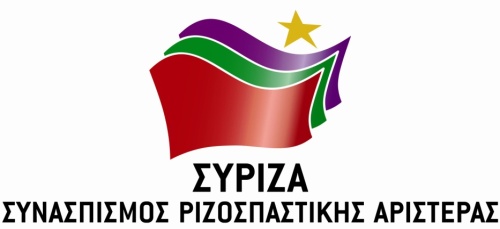 Προς το Προεδρείο της Βουλής των ΕλλήνωνΑΝΑΦΟΡΑΓια τo Υπουργείo ΥγείαςΘέμα: «Χωρίς τις αναγκαίες υποδομές, χωρίς γιατρούς και προσωπικό, τα Κέντρα Υγείας των Κυκλάδων καλούνται να αντιμετωπίσουν τον κορωνοϊό»Ο βουλευτής Νίκος Συρμαλένιος καταθέτει αναφορά τις επιστολές του Σωματείου Εργαζομένων Τομέα Υγείας Κυκλάδων και του Σωματείου Εργαζομένων στο Νοσοκομείο Σύρου. Στην πρώτη επιστολή στην οποία αναφέρεται ότι τα Κέντρα Υγείας των Κυκλάδων καλούνται να υποστηρίξουν την υγεία των νησιωτών, αφού είναι οι μοναδικές μονάδες παροχής υπηρεσιών υγείας στα νησιά, χωρίς τις αναγκαίες υποδομές για να αντιμετωπίσουν την κρίση, χωρίς γιατρούς και προσωπικό. Εκτός από τις τραγικές ελλείψεις σε αναγκαίο εξοπλισμό  για την αντιμετώπιση του κορωνοϊού δεν έχουν γίνει όλες οι απαραίτητες ενέργειες ώστε να δημιουργηθούν οι υποδομές, αφού είναι σίγουρο ότι σε αρκετές περιπτώσεις τα Κ.Υ. θα κληθούν ακόμα και να νοσηλεύσουν ασθενείς με την νόσο.	Στη δεύτερη επιστολή οι εργαζόμενοι του Νοσοκομείου Σύρου ζητούν να πραγματοποιηθούν τεστ σε όλους τους εργαζομένους  που ήρθαν σε επαφή με το περιστατικό κορονοϊού στο νοσοκομείο και να τεθούν σε καραντίνα όλοι όσοι ήρθαν σε επαφή με το περιστατικό για 14 ημέρες.Επισυνάπτονται τα σχετικά έγγραφα.Παρακαλούμε για την απάντηση και τις ενέργειές σας και να μας ενημερώσετε σχετικά.Αθήνα, 30/03/2020Ο καταθέτων ΒουλευτήςΝίκος Συρμαλένιος